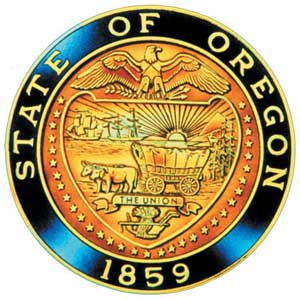 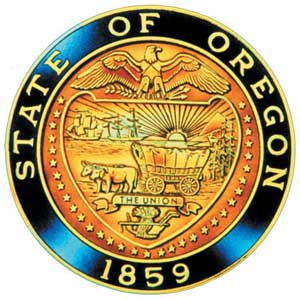 American Indian/Alaska Native Advisory CommitteeSeptember 13, 20229:30 a.m. – NoonOregon Department of EducationJoin ZoomGov MeetingWorkflow Agenda9:30	1.0	Call to Order, Opening Remarks				Chair Henderson	1.1	Opening Blessing		TBD	1.2	Committee Roll Call/IntroductionsRenee Roman Nose, Raina Reece, Stacy Parrish, April campbell, Jennifer belle, Brent Spencer, Sandy Henry, Robin Butterfield, Susan Samek, Brandon Culbertson, Nicole Butler, luilian Sabzalian, Brandon Culbertson, Angie Morill, Jennifer Belle, Laurie, Chris, Brent Spencer, Angela Af, Shelby Maerz, Tamera Henderson, Molly Hockema, 	     	1.3	Introductions & Welcome to Partners 	              Chair Henderson 9:40	2.0 	Review of June 2022 Minutes   		AllNo Updates on final Minutes for June. Angie Morrill Update: Resigning from the committee, would like someone to step in her place. We will be inviting Angie to the next meeting to thank her for her service with the AI/AN committee. 	9:45	3.0	Office of Indian Education Updates	OIE Staff	3.1   April Campbell			Legislative updates: We have new members to our team and are now fully staffed! Tribal Regalia has passed. Tribal consultation was originally to be set around the end of this year, but will not be done until about spring next year. Data justice project just got funding and are working with Marzano research. Liliana: has THSH have survey results:	3.2 Brent Spencer   			Tribal History/Shared History:	 Forms are in for consultant for the remaining lesson plans. Translations to Spanish for current lesson plans are almost complete and will be moving on to a pilot phase which includes a teacher group review to ensure the fidelity of lessons. Once this is complete we will send out to a pilot test group before making public. All nine Oregon Tribes are receiving funds to continue developing place-based lesson plans. OIE is in the process of seeking a contractor to facilitate the creation of new PD to guide implementation of THSH lesson plans. Klamath has allowed us to post on our website and Siletz have recently approved their lesson plans. This will be updated on our webpage in the next month. 	Robin B: what is the timeline for PD? We will be submitting forms this week, but will be dependent on procurement. We anticipate a slow process based on staffing for procurement. 	Robin B: Any pushback for THSH? No, not in Oregon. All district are very supportive and are looking forward to the tribal curriculum.	Leilani S: what is ODEs stance on requirements or guidance are you giving administrators?	Requiring the min of 15 lessons, sent letters reminding that this is a requirements. In the process of revising division of 22 which is the min requirement for accountability. We would like to have division 22 to highlight THSH-Timeline 2025			Title VI: 	Tribal Consultation toolkit is being revised. We are holding Monthly meetings for the Title VI directors. OIE does not exercise any oversight as Title-VI is a federal Grant. 	3.3 Brandon Culbertson		ESSER III Funding: ESSER III funding is provided to help communities recover from recent traumatic events, including COVID-19, wildfires, water shortages, and other community challenges. The office has send a draft project plan template to each Tribe and the submissions received have moved into the drafting and signing agreements for the release of funds. Tribal Language for dual credit for one year across the state. Right now we are gathering research and are in the early stages of this process. SPED is looking for sub-committee members for SSP and help for the SPED community. Robin B: what is the Percent of natives in SPED? No set answer in meeting, but we are working with our new data justice liaison and will have more information within the next 30 days.Robin B: do you have support for SPED at ODE? We are looking at what is in place and where we can improve, mostly looking at beyond guidance and more at implementation. This is still very new and we are looking forward to what can be improved in the coming months. 	3.4 Renee Roman Nose			Language Grant: 	Non-Competitive funding for Language Grant. This grant is open to all nine federal recognized tribes of Oregon and is a Non- Competitive grant for 100,000 available for each Tribe, supporting Tribal language efforts, including additional language speaker training and certification. We are currently partnering with tribes on this grant. 			Transitions Grant: 	This grant provides support for transitions programs from Pre-k to post-secondary Education. The goal of this grant is to improve the transition success rates for these key moments in the educational journey of our students. The best practices will be identified and shared. Five applications have been received and are in the process of awarding to four of those applicants. 			Language Documentary Film:	 OIE is currently working towards posting a request for proposal on OregonBuys to produce a documentary film focused on the importance of language protection, preservations and promotion through the best practices identified by each Tribe. Tribes will be invite to choose up to two representatives to be interviewed and recorded for the film. Tribes will be provided with a copy of the final film, as well as copies of the individual interviews done by their representative. 	Sandy: How do you want to Tribes to nominate Individuals? Email will work best and we will come to you and in person once individuals have been identified. We will be working directly with tribes and what they want to be highlighted around why language preservation is vital to our community.3.5 Stacy Parrish     			TAPP:	 10 TAPP sites, Brings together employee in the district, tap family advocate, and then a tribal partner to collaborate together to support students and cultivate a culture where AI/AN students and families are welcomed at schools. Schools embrace culturally appropriate practices. TAPPs current and potential impact are directly serving 1,076 AI/An identifying students (19% of all AI/AN students in Oregon) Impacting 2,239 AI/AN Multiracial, and NHPI students. Potential to influence 8, 635 AI/AN multiracial, and NHPI students in the TAPP districts and 67,410 total student served in the TAPP districts. The Potential to impact the educational experience of 47% of the AI/AN students in the state of Oregon. TAPP school sites been increasing the use of Trauma-informed practices to address attendance issues and at several TAPP sites collaboration is playing an important role in healing from education trauma experienced by tribes and tribal members from the school system. 3.6 Raina Reece		Media Updates: Tribal Curriculum is slowing being added to our webpage with the updated Klamath curriculum. We are in the process of adding Siletz curriculum which will be updated within 30 days. If anyone would like to subscribe to the newsletter please send me email information for subscriptions. If you have any share outs from your community or would like advertising for an upcoming event please send Raina your information to be reviewed by our team. 	3.7   OIE Virtual Office hours link: every third Wednesday from 1:30 to 2:00 pm at https://www.zoomgov.com/j/1614027626?pwd=bG1jTTE1cXcvb2U1V01CVWlLeitTQT09 10:30		Break 10:40     	5.0 	AI/ AN Advisory Committee Business 5.1	Open Seats/ Committee Suggestions 	Vice Chair- Discussion: Time commitment for this position will be an additional hour to two hours a month, any personal interest from the committee? 	Robin B: Suggestion, maybe wait until other positions are filled then revisit vice chair discussion in another meeting. 	Leilani S: Does the vice chair go to the 1st chair automatically if the 1st chair were to step down? I would like to nominate myself if no one wanted to step up but do not want to want to be nominate to first chair by default (Leilani is interested but would like to leave it open for tribal members first) 	Tamera: Any other nominations? Would like to leave conversation open since this is the first meeting of the school year and would like to give others the opportunity to respond.5.2	Proposed meeting dates through December 2022October 11th 9:30-12:00 - agreedNovember 8th 9:30-3:30 (In – Person) Robin/ Shelby likes the in person option December 13th 9:30-12:00 – agreed 		ICU Team11:00	6.0	Presentation: Investigations and Complaints Unit 11:20	7.0	OIEA update	We are moving closely to making an offer for first staff. Looking for a part time contractor for listening sessions, and discussions for community members. This would be a good idea to forward to newsletter and Title VI. We are looking for filling the Portland seat and our second chair. Any suggestions please send them to Tamera or to OIE.	11:30	8.0	Community Comment 		Chair Henderson		Public testimony may be submitted ahead of time in writing to 		AIAN.AdvisoryCommittee@OregonLearning.org	                                 No community comment                                                                		11:35	9.0	Other Business and Next Meeting Agenda Items		       All	9.1	Jeremy Wells Presentation – October9.2        Discussion Regarding Update of Student Success Plan Entire Committee or subcommittee discussionRobin B: Leading discussion from her suggestion: how is this moving forward and what will this structure look like. Would like a benchmark to see where we are at with this. – We are doing research to support our plan with recent studies with the help of our new data collector and intern. We would like to work with the committee to help make this plan more robust and we would like to open it up to see how the AI/AN committee would like to proceed with updating the plan. April C: We are working on an internal and external document, working on identifying gaps since this was made before COVID and would like to open it up to revising the plan to dive deeper to update the objectives and to see if they are matching up by making sure we are filling the gaps in the objectives. This committee is the body that revises the plan. Suggestion: Do we take the entire time on the plan in the October meeting or should we split the committee to separate objective groups. What is the best plan of approach?Robin B: Where are we 11:57 Maybe we should save the plan until November since OIE needs to update more Tamera: would like to review one goal and sit on it until November to also give OIE time to prep.  	9.3 	Google Drive AccessReminder AI/AN agendas, final minutes, charter, Student success plan, and nomination forms are in the google drive for committee access. If you need assistance, or access to the drive please contact Raina at raina.reece@ode.oregon.gov.12:00	10.0	 Adjourn		Meeting Adjourned at 12:02